ΚΑΙ ΤΟΥ ΕΡΜΗ ΤΑ ΝΕΑΑΓΡΙΑ ΣΥΜΠΛΟΚΗ ΤΟΥ ΒΑΣΙΛΙΚΟΥ ΖΕΥΓΑΡΙΟΥ ΣΤΟΝ ΟΛΥΜΠΟΆγριος τσακωμός σημειώθηκε χθες στον Όλυμπο μεταξύ του Δία και της Ήρας. Η αιτία ήταν η χάρη που πραγματοποίησε ο Δίας για λογαριασμό της Θέτιδας, με αποτέλεσμα να θυμώσει η Ήρα και να λογομαχήσουν άγρια. Η Ήρα απείλησε τον Δία με χωρισμό αλλά ο Δίας αρνήθηκε και θυμωμένος, επειδή τον παρακολουθούσε, την απείλησε λέγοντας της ότι θα την χτυπήσει βάναυσα. Η Ήρα στενοχωρημένη πήγε σε μια άκρη και ξέσπασε σε λυγμούς. Αυτό όμως δεν κράτησε για πολύ, καθώς ο Ήφαιστος έτρεξε να παρηγορήσει την αγαπημένη του μητέρα φτιάχνοντας λίγο τη διάθεσή της, θυμίζοντάς της τη βάναυση εκδίωξή του από τον Δία. Επίσης τη συμβούλευσε να συμμορφωθεί και να κάνει πίσω σε ό,τι αφορά τη χάρη του προς τη Θέτιδα για να μην συμβεί κάτι ανάλογο και στην ίδια. Μετά ο Ήφαιστος προσπάθησε να της φτιάξει το κέφι φέρνοντας λίγο κρασί.  Καθώς όμως ήταν κουτσός, οι άλλοι θεοί ξεκαρδιστήκαν στα γέλια με αυτό το θέαμα. Η κατάληξη ήταν ένα ξέφρενο γλέντι όπου συμμετείχαν όλοι οι θεοί . Η Ήρα και ο Δίας κοιμήθηκαν μαζί χθες το βράδυ και τώρα όλα δείχνουν ότι συμφιλιώθηκαν.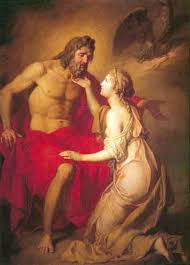                                                                          Ο πολεμικός  ανταποκριτής                                                                                   Γαβριήλ  Δημουλάς 